Travel Brochure for a Cell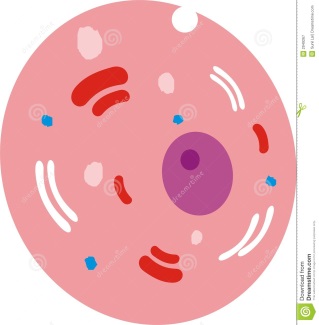 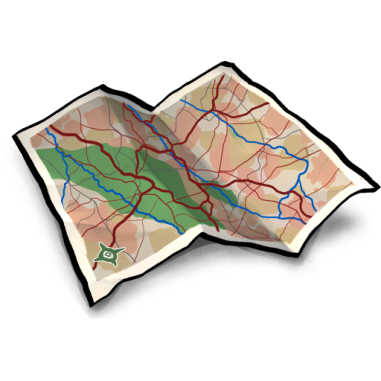 Name________________________________________Expectations:	Produce a travel brochure to attract visitors to spend money to visit an animal or plant cell. Think about your cell as a town, amusement park, small roadside attraction or school (or something original). 	The brochure must accurately describe at least 8 “attractions, buildings, businesses” (organelles or cell processes) that will “delight and amaze” potential visitors. You can choose to create this brochure on a google document or on poster board materials. Ms. Hamann will have some supplies for you. Be Creative! Please name your town/park/school and include pictures of the “attractions/buildings” that represent your organelles (DO NOT draw me pictures of what the cell organelles look like—draw the analogies). Examples:	“Stop in and visit our newly remodeled City Hall (Nucleus), where all the decisions about running our wonderful town are thought up.” “No need to worry about power outages with our new state-of-the-art fission power plant (mitochondria).” Grading:Accuracy in describing functions of organelles (attractions/buildings)Use of at least 8 organellesCreativity and DesignList of Organelles:Plasma (cell) membrane				10. LysosomesCytoplasm					12. RibosomesNucleus						13. Cell Wall (Plant Cell Only!)NucleolusNuclear Membrane					Endoplasmic Reticulum MitochondriaChloroplastsVacuoleGolgi ApparatusGrading Criteria24 points: Use of 8 organelles                   (3 points per organelle-1 for organelle, 2 for correct function)	      (2 points for each organelle over 8)10 points: Creativity 	      Use of your own ideas	      Use of other materials (computer, magazines, pictures almost anything)6 points: Design	     Color/Pictures (3 points)	     Neatness/Well done_________________________________________________________	44 points total (Plus Extra Credit)List of Organelles:Plasma (cell) membrane				Cytoplasm					Nucleus						Endoplasmic Reticulum MitochondriaChloroplastsVacuoleGolgi ApparatusLysosomesRibosomesCell Wall (Plant Cell)